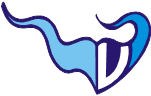 Klaipėdos „Verdenės“ progimnazijaMano iššūkis – pasiekti viršukalnę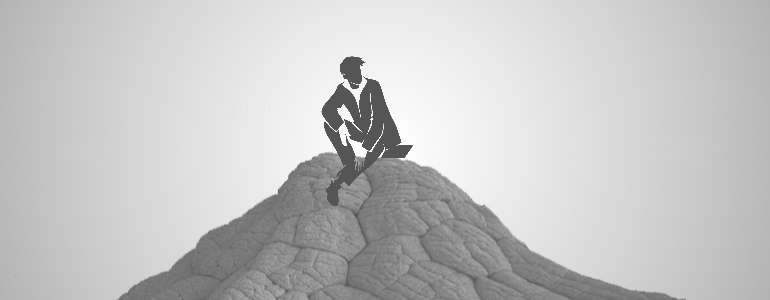 Dalyviai – 5–8 klasių mokiniaiTrukmė – rugsėjo–sausio mėn., vasario–birželio mėn. Žaidimo tikslas – mokytis kelti realius tikslus, jų siekti, pagerinti asmeninius mokymosi pasiekimusŽaidimo taisyklės – mokiniai, nusprendę dalyvauti žaidime, užpildo prašymą, kuriame nurodo konkretų siekiamą rezultatą ir jo pasiekimo būdus. Mokiniai, priėmę iššūkį, segi žaidimo ženklelius.Apdovanojimas – 10 mokinių, kurių asmeniniai rezultatai bus pagerinti labiausiai, pakviesime  į kino centrą „Forum Cinemas“ (Taikos pr. 61). ______________________________________(Vardas, pavardė, klasė)__ kl. auklėtojai __________________PRAŠYMAS2021-10-Klaipėda   Prašau leisti man dalyvauti pasiekimų gerinimo žaidime „Mano iššūkis –  pasiekti viršukalnę“.Mano I pusmečio pasiekimas bus ____________________________________________________II pusmečio rezultatai buvo _________________________________________________________________Tam, kad pasiekčiau užsibrėžtą tikslą (parašykite bent du uždavinius):1)2)                               (parašas)                                                       __________________________                                                                                                                                         V. Pavardė